Year 9 Autumn 2: English Relocation Lesson 1 Task one. Answer the following questions in full sentences in your book.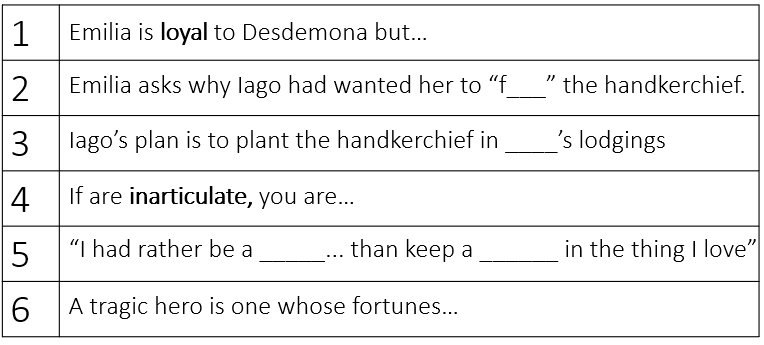 Task two. Read the extract from Othello. Complete questions in book.Othello, after Iago convinces him that Desdemona is being unfaithful with CassioO, that the slave had forty thousand lives!Now do I see 'tis true. Look here, Iago;All my fond love thus do I blow to heaven.'Tis gone.Arise, black vengeance, from thy hollow cell! Yield up!Even though Othello’s love for Desdemona used to be steadfast, …Othello states ‘’black vengeance’’ because…How did Iago convince Othello that Desdemona is unfaithful? Write a paragraphTask three. Look cover write check for the spelling and definition of the wordsYear 9  Autumn 2: English Relocation Lesson 2 Task one. Answer the following questions in full sentences in your book.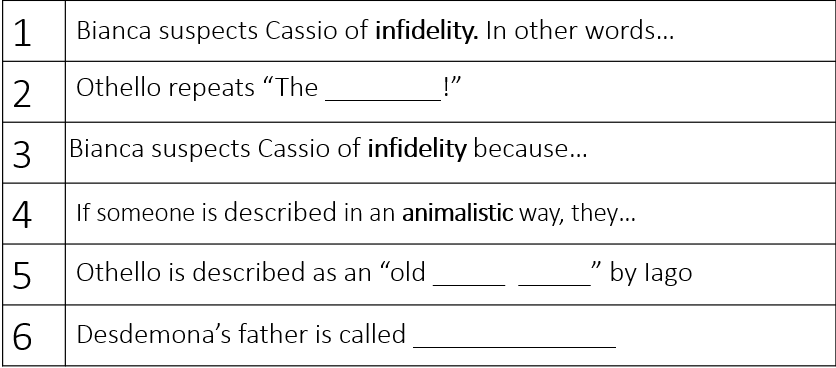 Task two. Read the extract from Othello. Complete questions in book.Othello: he has become inarticulate (lost his ability to speak properly) because of jealousy Lie with her! lie on her! We say lie on her, whenthey belie her. Lie with her! that's fulsome.--Handkerchief--confessions--handkerchief!--Toconfess, and be hanged for his labour;--first, to behanged, and then to confess.--I tremble at it.Nature would not invest herself in such shadowingpassion without some instruction. It is not wordsthat shake me thus. Pish! Noses, ears, and lips.--Is't possible?--Confess--handkerchief!--O devil!--Falls in a trance’’Othello has been reduced to inarticulacy because…Even though Othello was powerful at the beginning of the play,…Task three. Look cover write check for the spelling and definition of the wordsYear 9  Autumn 2: English Relocation Lesson 3 Task one. Answer the following questions in full sentences in your book.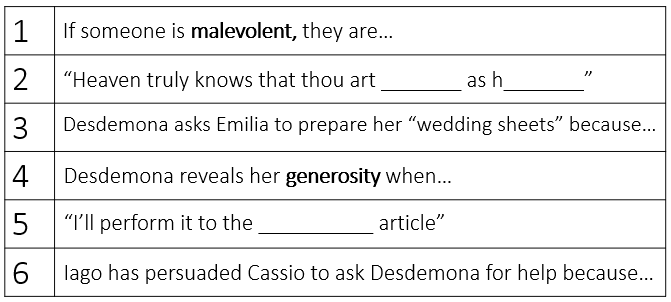 Task two. Read the extract from Othello. Complete questions in book.Othello, having decided that he must sacrifice DesdemonaLet me not name it to you, you chaste stars!--It is the cause. Yet I'll not shed her blood;Nor scar that whiter skin of hers than snow,And smooth as monumental alabaster.Yet she must die, else she'll betray more menWhen Othello says ‘’I’ll not shed her blood’ he means…Othello’s mind has been corrupted because…Othello has convinced himself that Desdemona ‘’must die’’. More specifically… (write a paragraph)Task three. Look cover write check for the spelling and definition of the wordsDate:                                  SpellingDate:                                  SpellingDate:                                  SpellingDefinition1Duplicitous Lying, two faced2CredulousToo trusting3MalevolentSomeone who tries to cause harm4BenevolentSomeone who wants to do good5Impervious toNot changed6Susceptible to Likely to change7DehumanizeTo treat as less than human8Defer toShow respect9StabilizeTo make stable10Destabilize To make unstable 1Duplicitous Lying, two faced2CredulousToo trusting3MalevolentSomeone who tries to cause harm4BenevolentSomeone who wants to do good5Impervious toNot changed6Susceptible to Likely to change7DehumanizeTo treat as less than human8Defer toShow respect9StabilizeTo make stable10Destabilize To make unstable Date:                                  SpellingDate:                                  SpellingDate:                                  SpellingDefinition1SubservientTo do whatever you are told2HierarchySystem ranking people3EntranceTake up all your attention 4DeceptiveMaking you believe something not true5AnimalisticLike an animal6AlienNot normal or expected7ControlledStopping yourself from behaving badly8LogicalSensible9MalcontentAlways unhappy10SteadfastConfident1SubservientTo do whatever you are told2HierarchySystem ranking people3EntranceTake up all your attention 4DeceptiveMaking you believe something not true5AnimalisticLike an animal6AlienNot normal or expected7ControlledStopping yourself from behaving badly8LogicalSensible9MalcontentAlways unhappy10SteadfastConfidentDate:                                  SpellingDate:                                  SpellingDate:                                  SpellingDefinition1SubvertDestroy the power of a person/idea2StereotypeSet of untrue ideas3DeferentialPolite, Respectful4MachiavellianHungry for power 5MachinationPlot, plan6ManipulationTo control someone/thing7HyperboleMaking something sound more impressive8Contrast Great difference9Knavery Dishonest act10Motive Reason for doing something 1SubvertDestroy the power of a person/idea2StereotypeSet of untrue ideas3DeferentialPolite, Respectful4MachiavellianHungry for power 5MachinationPlot, plan6ManipulationTo control someone/thing7HyperboleMaking something sound more impressive8Contrast Great difference9Knavery Dishonest act10Motive Reason for doing something 